Тема. «Межличностные отношения». Урок обществоведения (9 класс)Цель: учащиеся смогут дать определение понятий межличностные отношения, стереотип, называть свойства стереотипов, характеризовать уровни межличностных отношений, уметь распознавать стереотипы в поведении людей и способы преодоления предрассудков восприятия; успешно смогут выполнить комплексную проверку знаний по теме «Межличностные отношения».Задачи: развивающие: содействовать развитию логики, мышления, умения анализировать собственную деятельность;воспитательная: создать условия для формирования у учащихся направленности на активное выстраивание межличностных отношений, развития творческих способностей через активные формы деятельности. средства обучения: учебное пособие «Обществоведение» для 9 класса учреждений общего среднего образования с русским языком обучения под редакцией А. Н. Данилова, презентация, листы самоконтроля, раздаточный материал для логико-смысловой схемы, клубок.Тип урока: изучения нового материала.Ход урока.Организационный моментЗадача: подготовка учащихся к работе на уроке.– Добрый день, ребята. Я рада приветствовать вас в этот чудесный осенний день. И начать наш урок я предлагаю с игры «Клубок». Передавая клубок по кругу, называйте качество, которое помогает вам жить в обществе. «Мне помогает такое качество …» (Приём «Клубок»)– Что же получилось? Все связаны. Вот так связаны между собой все люди – связаны деятельностью, событиями, желаниями, поступками. Но иногда нить может оборваться. Потяните нить каждый на себя. Для того чтобы в обществе люди понимали друг друга, нужны определённые правила. Поэтому эпиграфом к нашему уроку я выбрала золотое правило нравственности: «Поступай с людьми так, как хочешь, чтобы поступали с тобой».Актуализация знаний. Задача: активизация соответствующих мыслительных операций (анализ, обобщение) и познавательных процессов (внимание, память).– Вспомните, что такое общение.– Какие взаимосвязанные стороны общения вы помните? (Обмен информацией, восприятие людьми друг друга, взаимодействие).– В процессе взаимодействия устанавливаются отношения с другими людьми. И сегодня мы будем говорить о межличностных отношениях(Слайд 1). (Запись темы и даты в тетради)Мотивационно-целевой этап.Задача: обеспечение мотивации для принятия обучающимися цели учебно-познавательной деятельности.Постановка цели.  К окончанию урока я должен:знать определение понятий межличностные отношения, стереотип;называть свойства стереотипов;характеризовать уровни межличностных отношений;уметь распознавать стереотипы в поведении людей и способы преодоления предрассудков восприятия (Слайд 2)Этап усвоения новых знаний и способов действий.Задача: обеспечение восприятия, осмысления и первичного запоминания знаний, связей и отношений в объекте изучения.Двое учащихся (экспертов) работают со словарём. Их цель – сравнить предложенные определения, определить ключевые слова и выбрать определение для записи в тетрадь.– Какие отношения называются межличностными? Сформулируйте своё определение.– А теперь сверим со словарём (слово предоставляется экспертам).(Запись определения в тетрадь)– Люди – существа биосоциальные. Они не могут существовать вне человеческого общества. Поэтому неизбежно возникает проблема выстраивания отношений с другими людьми. Что, по вашему мнению, влияет на это?– Рассмотрите в парах схему и прокомментируйте её (организация работы со схемой) (Приложение 1)Особенность межличностных отношений связана с тем, что человек наделен чувствами и разумом, которые влияют на его связь с миром людей и вещей. Так благодаря симпатии люди объединяются в группы на основе общих взглядов, ценностей, интересов. Но люди не сразу становятся друзьями. Выделяют несколько уровней межличностных отношений. (Приложение 2)Каждый из этих уровней имеет свои особенности. Я предлагаю вам заполнить таблицу и дописать недостающие характеристики. (Работа с учебником, с. 72 - 73). (Приложение 3)Проверка выполнения (самопроверка).– Какой уровень межличностных отношений вы дописали? ЛЮБОВЬ– Давайте познакомимся с представлениями древних греков о любви (с.73)– Предлагаю вам определить понятия любви по предложенным иллюстрациям.– Любовь является одной из тем в философии, литературе, изобразительном искусстве и музыке (Слайды 6 - 10)Звучит фрагмент песни «Давайте восклицать, друг другом восхищаться…»– Кто автор и исполнитель прозвучавшего музыкального отрывка?  (Булат Окуджава)                  (Слайд 11)– Как вы понимаете эти строки? (обратите внимание на слова инфографики,   с. 72). Как можно связать их со словами песни?– Хорошие слова, участие, поддержка, заинтересованность помогают устанавливать межличностные отношения. А что мешает, на ваш взгляд выстраивать отношения? Ещё выстраивать отношения мешают стереотипы. Давайте отправимся на небольшую экскурсию (Рассказ учителя о стереотипах) (Приложение 4) (Слайды 12 - 19)– Что же такое стереотип?                                 (Запись в тетрадь определения)Попытаемся опровергнуть стереотип: ребята – гимназисты (которые хорошо учатся, учащиеся школы № …) не умеют танцевать. Физкультминутка.– Что ещё влияет на восприятие человека?  Эффекты ореола, новизны, проекции. Учебник (с. 75)Этап первичной проверки понимания изученногоЗадача: установление правильности и осознанности усвоения учебного материала, выявление пробелов, неверных представлений, их коррекция.Построение логико-смысловой схемы на доске при помощи предложенных каждой паре понятий.Этап самоконтроля знаний.Задача: выявление качества и уровня овладения знаниями.– Наш урок подходит к концу. Попробуйте оценить его эффективность, ответив на вопросы, которые сформулированы как задачи нашего урока (Приложение 5).Рефлексия.Задача: анализ и оценка успешности достижения цели.– Сейчас проверим, насколько объективно вы смогли себя оценить. Перед вами листы с заданиями, выполните их (Приложение 6).        (Взаимопроверка)(Слайд 21)– Достигли мы нашей цели урока? Поднимите руки те, кто без ошибок выполнил все задания.                                                   (Выставление отметок)Этап информации о домашнем задании.Для тех, кто выполнил задание без ошибок – творческое задание: определить, к какому понятию любви относится сюжет легенды Несвижского замка и картина Яна Матейко «Сигизмунд Август с Барбарой». Остальным: прочитать с. 72 – 76 §8 учебника, ответить на вопросы 1,2. – Улыбнитесь друг другу и поблагодарите за работу. Спасибо вам, ребята, за урок!ПРИЛОЖЕНИЕ 1ПРИЛОЖЕНИЕ 2Вы только что познакомились с человеком. Он вам стал привлекателен, вы здороваетесь при последующих встречах – это знакомство.Вы не только здороваетесь, но при встрече с удовольствием вступаете в непродолжительный разговор. Теперь вы…? Приятели приятельство.В классе вы все…? Товарищи - товарищество.А самая великая ценность в жизни, как и самый высокий уровень межличностных отношений… Догадались? Дружба.Дружба объединяет людей надолго, иногда на всю жизнь. Проверяется не только временем, но и различными испытаниями.ПРИЛОЖЕНИЕ 3ПРИЛОЖЕНИЕ 4Стереотип – устойчивый образСтереотип – устойчивый образ какого-либо явления или человека, складывающийся в условиях нехватки информации. Это привычный взгляд на вещи, штамп, к которому мы обращаемся при взаимодействии с новыми явлениями и незнакомыми людьми. Стереотипы позволяют нам существенно сократить время реагирования на изменяющуюся реальность, ускорить процесс познания, то есть упрощают и сокращают процесс восприятия.Создавая стереотипы, мы классифицируем поведение окружающих и пытаемся объяснить его причины путём отнесения к уже известным (или кажущимся известными) явлениями, то есть социальным стереотипам. Такие житейские обобщения исследовал психолог Гордон Олпорт. Например, в вашем классе есть ребята, которые носят очки. Многие учащиеся воспринимают их как более умных, прилежных и трудолюбивых. То же самое относится к людям, имеющим высокий лоб. Эта ассоциация возникает потому, что считается, будто дети, носящие очки, могли повредить зрение, если с детства читали много книг, а люди с высоким лбом имеют большое пространство для мозга и т.д. Эксперименты Гордона Олпорта показали, что испытуемые видели в пожилых и полных мужчинах людей надежных, уверенных в себе, а улыбающихся – как умных и доброжелательных людей.Наиболее популярны, живучи и далеко не всегда верны этнические стереотипы – образы типичных представителей определенных наций. Даже не имея личного опыта общения, мы наделяем иностранцев строго фиксированными чертами внешности и особенностями характера: чопорные, щепетильные, важные англичане; педантичные, точные, аккуратные немцы; легкомысленные, романтичные французы; эксцентричные, вспыльчивые, темпераментные итальянцы. Велика живучесть и профессиональных стереотипов: дисциплинированный военный, точный математик, строгий прокурор.  ПРИЛОЖЕНИЕ 5Лист для самооценкиПРИЛОЖЕНИЕ 6Стереотип – этоа) совокупность относительно устойчивых свойств, которые проявляются в действиях и поступках в течение длительного времени;б) устойчивые и упрощенные оценочные представления о группе людей и соответствующее отношение к этой группе и ситуациям, с ними связанными;в) совокупность взглядов, оценочных суждений и образных представлений о мире, обществе, человеке и его предназначении.Выберите свойства стереотипа: а) осознанность; б) упрощенность: в) устойчивость; г) относительность; д) критичность; е) схематичность3. Соотнесите эффекты восприятия с их характеристиками:4. Распределите примеры межличностных отношений по соответствующим колонкам (укажите цифры, под которыми они указаны):1.Аня и Надя одноклассницы;2. Глеб и Николай живут в одном дворе, иногда при встрече беседуют;3. Катя всегда делится секретами с Аней;4. У Павла есть соседка Анна, они здороваются при встречи;5. Артём и Владислав играют в одной команде по хоккею;6. Оля разговорилась с девочкой в автобусе;7. Костя пригласил ребят на день рождения.8. Нина и Зина отдыхали вместе в летнем лагере и сейчас продолжают встречаться, вместе гулять, обсуждать свои проблемы.5. Впишите понятие в соответствующий кругА. ЛюбовьБ. Дружба В. ТовариществоГ. ПриятельствоД. Знакомство Слайд 1  Слайд 2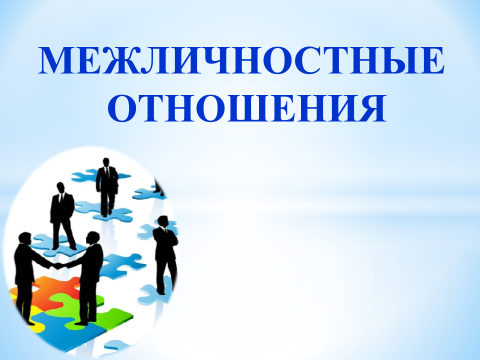 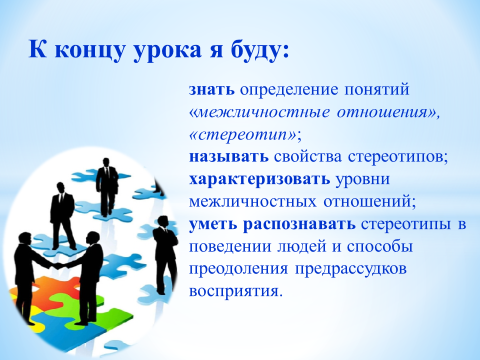 Слайд 3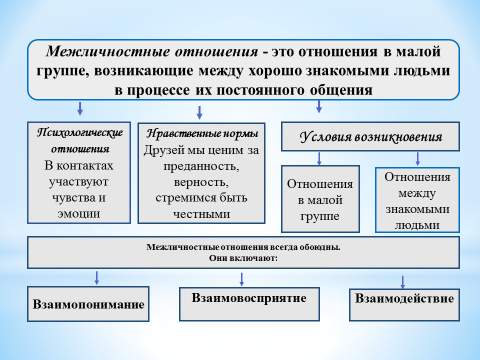  Слайд 4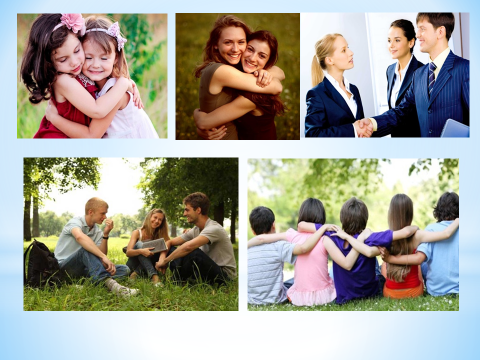  Слайд 5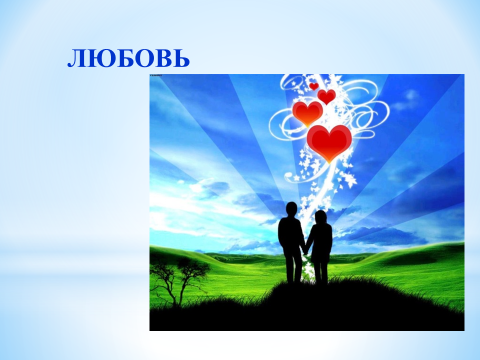  Слайд 6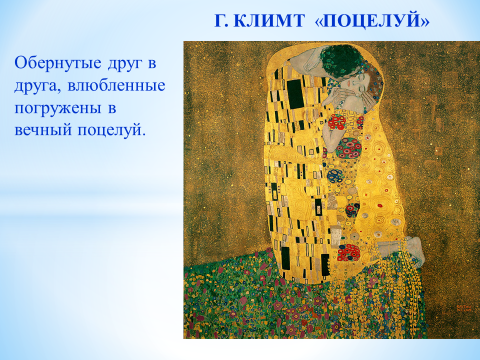  Слайд 7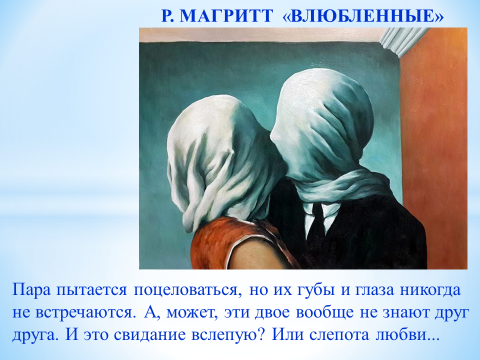  Слайд 8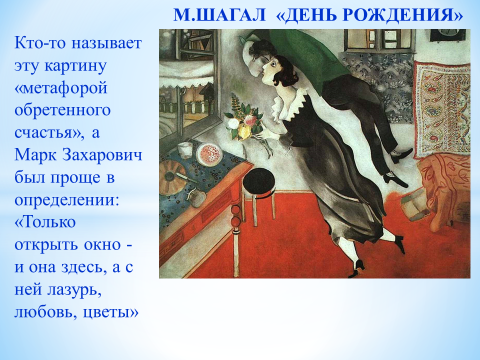  Слайд 9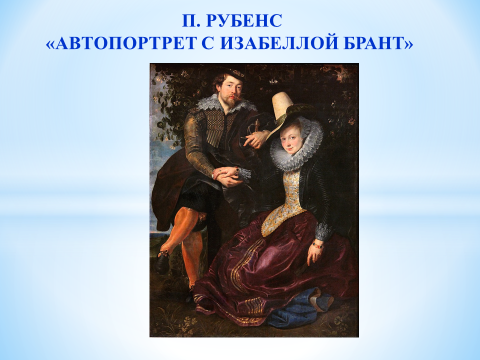  Слайд 10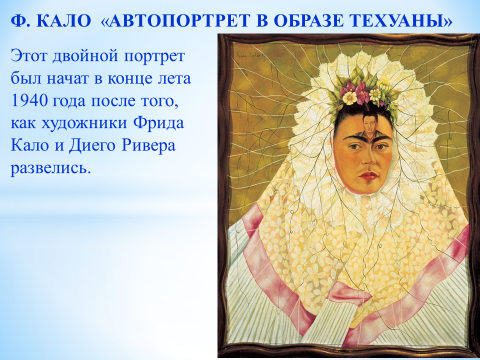  Слайд 11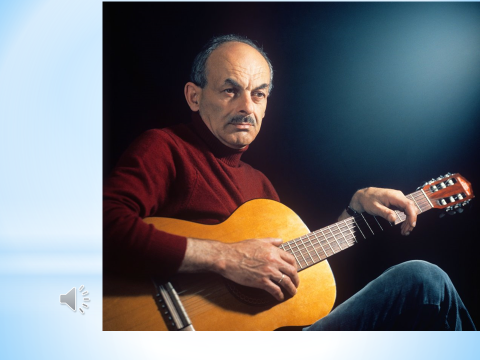  Слайд 12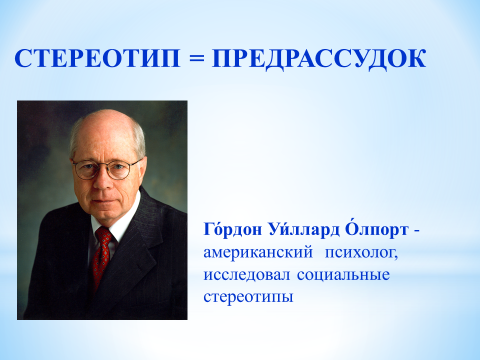  Слайд 13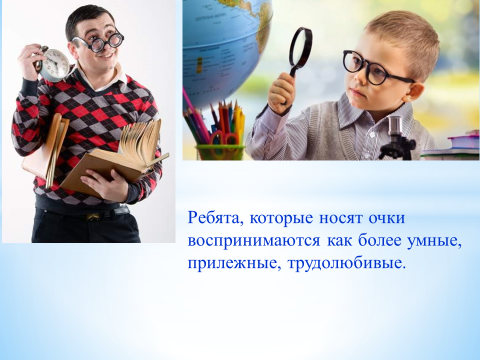  Слайд 14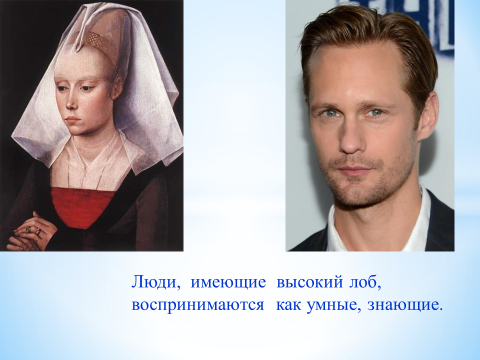  Слайд 15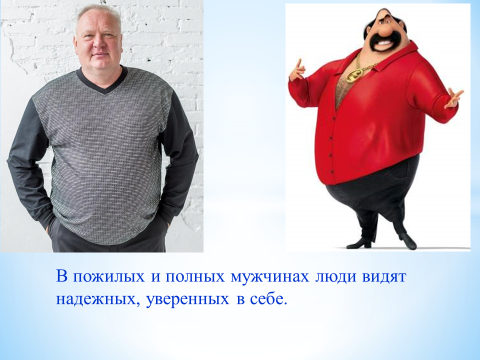  Слайд 16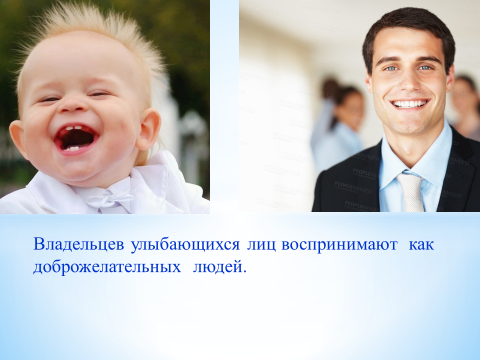  Слайд 17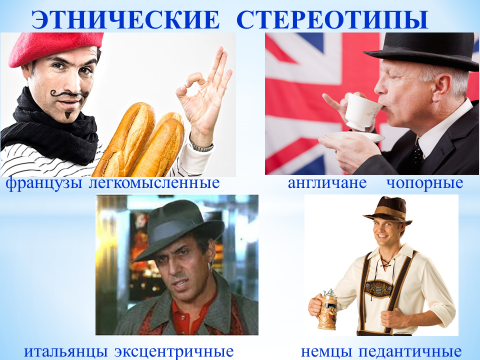  Слайд 18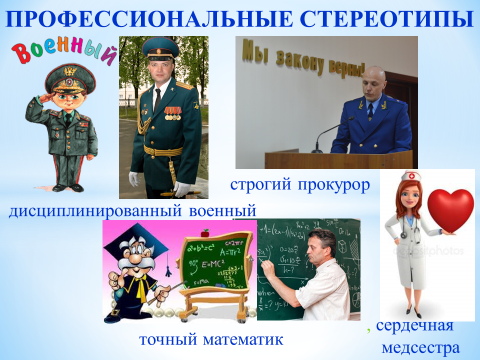  Слайд 19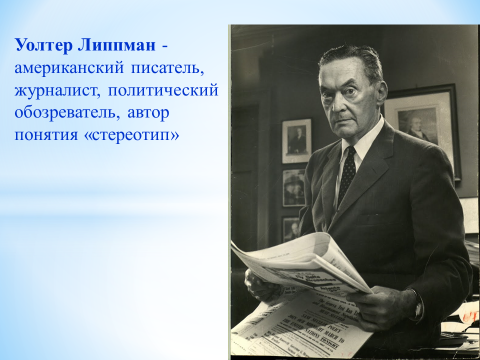  Слайд 20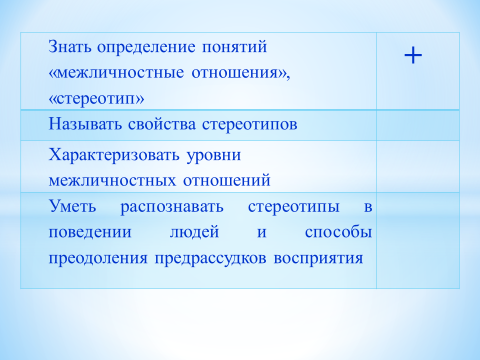  Слайд 21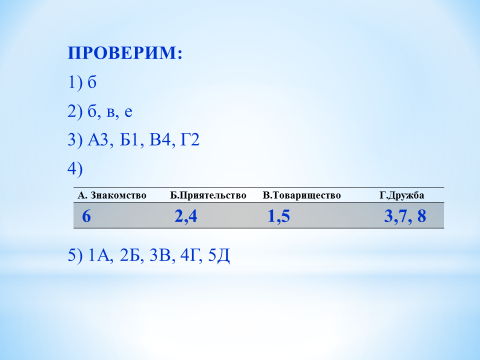  Слайд 22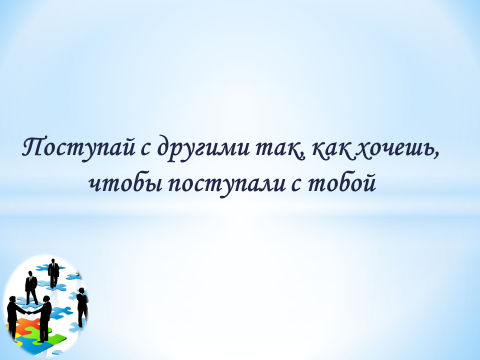 Уровни межличностного общенияХарактеристикаЗнакомствоПервичный уровень межличностных отношений. Широкий круг людей.ПриятельствоТовариществоДружбаВысший уровень межличностных отношений. Чувство глубокой привязанности, устремлений к другому человеку, чувство глубокой симпатии.Знать определение понятий межличностные отношения, стереотипНазывать свойства стереотиповХарактеризовать уровни межличностных отношенийУметь распознавать стереотипы в поведении людей и способы преодоления предрассудков восприятияА) Эффект ореола1. При восприятии незнакомого человека преобладает первая известная информация о немБ) Эффект первичности2. Люди приписывают другим те качества, эмоции и переживания, которые есть у них самих.В) Эффект новизны3. Поведение других людей оценивается на основании образа, который сложился ранееГ) Эффект проекции4. При восприятии знакомого человека наиболее значимой оказывается последняя информация о нем.А. ЗнакомствоБ. ПриятельствоВ. ТовариществоГ. Дружба